21.06.2022 № 2272О внесении изменений в постановление администрации города Чебоксары от 27.02.2008 № 45 В соответствии с изменениями, внесенными в Бюджетный кодекс Российской Федерации, и с целью приведения муниципального правового акта города Чебоксары в соответствии с действующим законодательством администрация города Чебоксары п о с т а н о в л я е т:1. Внести в Порядок осуществления бюджетных полномочий главными администраторами доходов бюджетов бюджетной системы Российской Федерации, являющимися органами местного самоуправления города Чебоксары и (или) находящимися в их ведении казенными учреждениями, утвержденный постановлением администрации города Чебоксары 
от 27 февраля 2008 года № 45, (далее – Порядок) следующее изменение:1.1. Пункт 1.2 Порядка изложить в следующей редакции: «1.2. Главный администратор доходов бюджета обладает следующими бюджетными полномочиями:формирует перечень подведомственных ему администраторов доходов бюджета;представляет сведения, необходимые для составления среднесрочного финансового плана и (или) проекта бюджета;представляет сведения для составления и ведения кассового плана;формирует и представляет бюджетную отчетность главного администратора доходов бюджета;представляет для включения в перечень источников доходов  Российской Федерации и реестр источников доходов бюджета сведения 
о закрепленных за ним источниках доходов;утверждает методику прогнозирования поступлений доходов в бюджет  в соответствии с общими требованиями к такой методике, установленными Правительством Российской Федерации;определяет порядок принятия решения о признании безнадежной 
к взысканию задолженности по платежам в бюджеты в соответствии с общими требованиями, установленными Правительством Российской Федерации;осуществляет иные бюджетные полномочия, установленные Бюджетным кодексом Российской Федерации и принятыми в соответствии 
с ним правовыми актами, регулирующими бюджетные правоотношения.В случае отсутствия подведомственных ему администраторов доходов бюджета главный администратор доходов бюджета:осуществляет начисление, учет и контроль за правильностью исчисления, полнотой и своевременностью осуществления платежей 
в бюджет, пеней и штрафов по ним;осуществляет взыскание задолженности по платежам в бюджет, пеней   и штрафов;принимает решение о возврате излишне уплаченных (взысканных) платежей в бюджет, пеней и штрафов, а также процентов за несвоевременное осуществление такого возврата и процентов, начисленных на излишне взысканные суммы, и представляет поручение в Управление Федерального казначейства по Чувашской Республике (далее - УФК по Чувашской Республике) для осуществления возврата в порядке, установленном Министерством финансов Российской Федерации;принимает решение о зачете (уточнении) платежей в бюджеты бюджетной системы Российской Федерации и представляет уведомление 
в УФК по Чувашской Республике;предоставляет информацию, необходимую для уплаты денежных средств физическими и юридическими лицами за муниципальные услуги, 
а также иных платежей, являющихся источниками формирования доходов бюджетов бюджетной системы Российской Федерации, в Государственную информационную систему о государственных и муниципальных платежах 
в соответствии с порядком, установленным Федеральном законом от 27 июля 2010 года № 210-ФЗ «Об организации предоставления государственных 
и муниципальных услуг», за исключением случаев, предусмотренных законодательством Российской Федерации;принимает решение о признании безнадежной к взысканию задолженности по платежам в бюджет.».Управлению информации, общественных связей и молодежной политики администрации города Чебоксары опубликовать настоящее постановление в средствах массовой информации.Настоящее постановление вступает в силу со дня официального опубликования.Контроль за исполнением настоящего постановления возложить    на заместителя главы администрации по экономическому развитию 
и финансам И.Н. Антонову. Глава администрации города Чебоксары 					Д.В. СпиринЧăваш РеспубликиШупашкар хулаадминистрацийěЙЫШĂНУ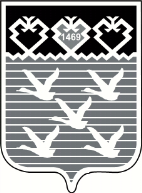 Чувашская РеспубликаАдминистрациягорода ЧебоксарыПОСТАНОВЛЕНИЕ